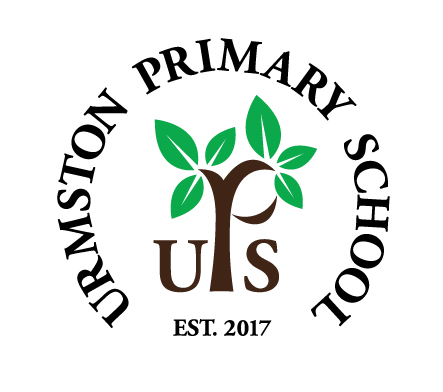 Friday 8th November 2019Dear Parents/Carers,Remembrance DayOn Monday, we will be observing two minutes silence to remember those who have died in war. Our Year 2’s have also contributed to Urmston’s Remembrance garden in Golden Hill Park. If you are passing, have a look out for their special Remembrance wreath.Anti-Bullying WeekNext week is Anti-Bullying Week. We are keeping Remembrance Day separate so will be starting our Anti-Bullying Activities on Tuesday 12th November. The theme this year is ‘Change starts with us.’ We are also going to have our school theme of ‘Be Kind.’ On Tuesday 12th, we will be having an Odd Socks Day (children are to wear odd socks-the funkier the better!) and we will also have some boards in the playground for children and parents to write their own anti-bullying or ‘be kind’ messages.Wednesday 13th is World Kindness Day and we will be sending each child home with a ‘BeKind’ bingo sheet that they have to try and complete as many acts of kindness by Friday. On Thursday, the children will be taking over our Twitter feed in a Twitter Takeover to share their anti-bullying messages that they have been working on in class during the week.Friday is Children in Need and will be an Own Clothes Day for children. As an additional act of kindness, we ask that they bring a suggested donation of £1 to give to Children in Need.Smiggle are also taking part in Anti-Bullying Week and are giving out free BEKIND keyrings to anyone that goes to their store this weekend. If you happen to be in the Trafford centre this weekend, do try and pick one up!Parents EveningsParents evenings will be on Tuesday 19th and Thursday 21st November. Infant parents should have received their letters already to choose their appointments and Junior parents should receive theirs early next week.Parent Partnership MeetingParents are welcome to come along to our Parent Partnership Meeting on Wednesday 13th November to discuss any school related issues or questions you may have. We encourage you to come along to share in constructive conversations as to how we can improve your children’s experiences at school. Mr Doherty will be on hand from 3.45pm in Junior Class 8.Reading BooksJust to let all parents know that we are introducing new home reading books.There may be one or two teething problems over the next week or so, so please bear with us! Thanks for your understanding.Kind Regards,Mr Parker and Mr Doherty